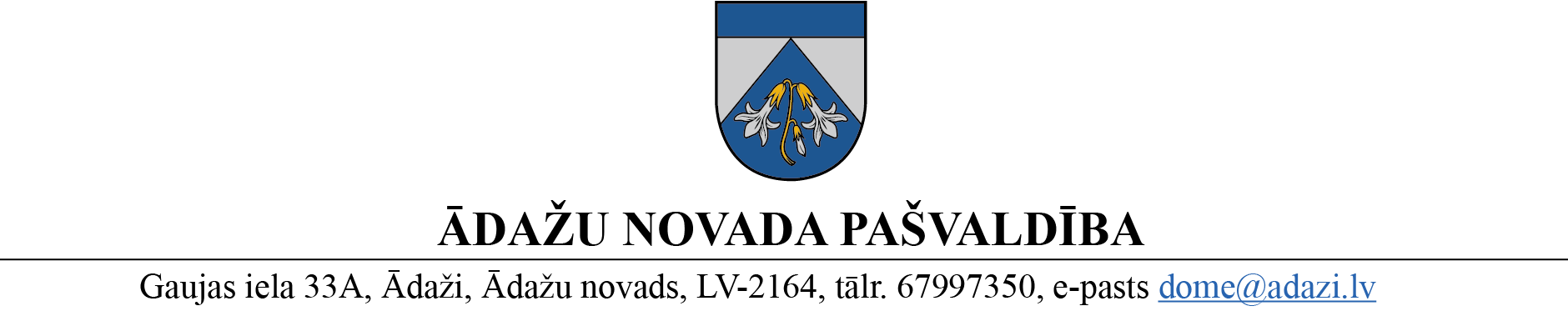 PROJEKTS uz 06.01.2023.vēlamais datums izskatīšanai: [FK] 18.01.2023.domē: 25.01.2023.sagatavotājs: Guna Cielavaziņotājs: Edvīns ŠēpersLĒMUMSĀdažos, Ādažu novadā2023.gada 25.janvārī						Nr.«DOKREGNUMURS»	Par nosacītās cenas apstiprināšanu nekustamajam īpašumam “Medus iela 16”, Garupe Ādažu novada pašvaldības dome izskatīja Pašvaldības mantas iznomāšanas un atsavināšanas komisijas (turpmāk – Komisija) 05.01.2023. sēdes protokolu Nr. ĀNP/1-7-14-2/23/1, un izvērtējot domes rīcībā esošo informāciju, kā arī ar lietu saistītos apstākļus, konstatēja:Ar domes 23.11.2022. lēmumu Nr. 544 “Par pašvaldības nekustamā īpašuma atsavināšanu Medus iela 16” tika atļauts atsavināt pašvaldībai piederošais nekustamais īpašums ar kadastra numuru 8052 006 0333, kura sastāvā atrodas zemes vienība 0,0730 ha platībā ar kadastra apzīmējumu 8052 006 0333 un adresi - Medus iela 16, Garupe, Carnikavas pag., Ādažu nov. (turpmāk – Zemes vienība), pārdodot to par brīvu cenu uz Zemes vienības esošo, zemesgrāmatā ierakstīto ēku (būvju) īpašniekam.Uz Zemes vienības atrodas ēku (būvju) nekustamā īpašuma ar kadastra numuru 8052 506 0005 sastāvā zemesgrāmatā reģistrētas jaunbūves: dārza māja ar kadastra apzīmējumu 8052 006 0333 001, saimniecības ēka ar kadastra apzīmējumu 8052 006 0333 002 un siltumnīca ar kadastra apzīmējumu 8052 006 0333 003. Pašvaldības administrācijas Nekustamā īpašuma nodaļai tika uzdots organizēt Zemes vienības tirgus vērtības noteikšanu, pieaicinot sertificētu vērtētāju, un Komisijai tika uzdots noteikt Zemes vienības nosacīto cenu un iesniegt to apstiprināšanai domei.Komisija saņēma SIA “Ober Haus Vērtēšanas serviss”, reģ. Nr. 40003411495 atskaiti Nr. 26757/DO “Par nekustamā īpašuma Medus ielā 16, Garupē, Carnikavas pagastā, Ādažu novadā tirgus vērtību” (turpmāk - Vērtējums), reģistrētu pašvaldībā 04.01.2023. ar Nr. ĀNP/1-11-1/23/58, kurā norādīts, ka visiespējamākā vērtējamā nekustamā īpašuma tirgus vērtība novērtēšanas datumā 21.12.2022. ir EUR 25 000,- (divdesmit pieci tūkstoši euro).Komisija izskatīja Vērtējumu un 05.01.2023. noteica Zemes vienības nosacīto cenu EUR 25 000,- (prot. Nr. ĀNP/1-7-14-2/23/1). Zemes vienības kadastrālā vērtība ir EUR 6 234,-.Publiskas personas mantas atsavināšanas likuma 1. panta 6. punkts nosaka, ka nosacītā cena ir nekustamā īpašuma vērtība, kas noteikta atbilstoši Standartizācijas likumā paredzētajā kārtībā apstiprinātajiem īpašuma vērtēšanas standartiem. Šī likuma 8. panta otrā daļa nosaka, ka atsavināšanai paredzētā atvasinātas publiskas personas nekustamā īpašuma novērtēšanu organizē attiecīgās atvasinātās publiskās personas lēmējinstitūcijas noteiktajā kārtībā, trešā daļa paredz, ka nekustamā īpašuma novērtēšanas komisijas sastāvu un mantas nosacīto cenu apstiprina institūcija (amatpersona), kura saskaņā ar šā panta pirmo un otro daļu organizē nekustamā īpašuma novērtēšanu, bet sestā un septītā daļa nosaka, ka mantas novērtēšanas komisija novērtēšanai pieaicina vienu vai vairākus sertificētus vērtētājus un nosacīto cenu atbilstoši mantas vērtībai nosaka mantas novērtēšanas komisija.Publiskas personas mantas atsavināšanas likuma Pārejas noteikumu 11. punkts paredz, ka līdz brīdim, kad spēku zaudē Valsts un pašvaldību īpašuma privatizācijas un privatizācijas sertifikātu izmantošanas pabeigšanas likums, atsavināmā apbūvētā zemesgabala nosacītā cena nedrīkst būt zemāka par zemāko no šādām vērtībām: attiecīgā zemesgabala kadastrālo vērtību vai attiecīgā zemesgabala kadastrālo vērtību 2007. gada 31. decembrī. Valsts un pašvaldību īpašuma privatizācijas un privatizācijas sertifikātu izmantošanas pabeigšanas likums ir spēkā esošs.Pašvaldību likuma 10. panta pirmās daļas 16. punkta, kā arī Publiskas personas mantas atsavināšanas likuma 5. panta pirmās daļas izpratnē pašvaldības dome ir tā institūcija, kura dod atļauju atsavināt pašvaldības nekustamo īpašumu.Pašvaldības ieskatā Komisijas noteiktā Zemes vienības nosacītā cena ir noteikta atbilstoši Publiskas personas mantas atsavināšanas likuma normām un ir apstiprināma.Pamatojoties uz Pašvaldību likuma 10. panta pirmās daļas 16. punktu, Publiskas personas mantas atsavināšanas likuma 5. panta pirmo daļu, domes 23.11.2022. lēmumu Nr. 544 “Par pašvaldības nekustamā īpašuma atsavināšanu Medus iela 16”, Pašvaldības mantas iznomāšanas un atsavināšanas komisijas 05.01.2023. atzinumu, kā arī Finanšu komitejas 18.01.2023. atzinumu, Ādažu novada pašvaldības domeNOLEMJ:Apstiprināt atsavināšanai nodotā Ādažu novada pašvaldības nekustamā īpašuma ar kadastra numuru 8052 006 0333, kura sastāvā ietilpst zemes vienība 0,0730 ha platībā ar kadastra apzīmējumu 8052 006 0333 un adresi - Medus iela 16, Garupe, Carnikavas pag., Ādažu nov., nosacīto cenu EUR 25 000,- (divdesmit pieci tūkstoši euro), jeb 34,25 EUR/m2.Pašvaldības administrācijas Nekustamā īpašuma nodaļai organizēt 1. punktā noteiktā nekustamā īpašuma pārdošanu par brīvu cenu uz zemesgabala esošo, zemesgrāmatā ierakstīto ēku (būvju) īpašniekam, nosūtot atsavināšanas paziņojumu.Pašvaldības izpilddirektoram organizēt lēmuma izpildes kontroli.Pašvaldības domes priekšsēdētāja						K. Miķelsone __________________________Izsniegt norakstus:Pašvaldības mantas iznomāšanas un atsavināšanas komisijai, JIN, ĪIN, GRN, IDR, iesniedzējam - @Cielava, 27343916